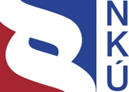 Kontrolní závěr z kontrolní akce16/22Majetek a peněžní prostředky státu, se kterými je příslušná hospodařit státní příspěvková organizace Ředitelství silnic a dálnic ČRKontrolní akce byla zařazena do plánu kontrolní činnosti Nejvyššího kontrolního úřadu (dále NKÚ) na rok 2016 pod číslem 16/22. Kontrolní akci řídil a kontrolní závěr vypracoval člen NKÚ Ing. Jiří Adámek. Cílem kontroly bylo prověřit hospodaření s majetkem a peněžními prostředky státu, se kterými je příslušná hospodařit státní příspěvková organizace Ředitelství silnic a dálnic ČR.Kontrolováno bylo období od 1. 1. 2013 do 30. 9. 2016, v případě věcných souvislostí i období předcházející a následující. Kontrola byla u kontrolované osoby prováděna od července 2016 do února 2017.Kontrolovaná osoba:Ředitelství silnic a dálnic ČR (dále ŘSD).Námitky proti kontrolnímu protokolu, které podaly ŘSD – Generální ředitelství a Správa České Budějovice, vypořádali vedoucí skupin kontrolujících rozhodnutími o námitkách. K o l e g i u m   N K Ú   na svém VII. jednání, které se konalo dne 25. dubna 2017, s c h v á l i l o   usnesením č. 9/VII/2017k o n t r o l n í   z á v ě r   v tomto znění:I. Úvodní informaceŘSD je státní příspěvková organizace, která byla zřízena k 1. 1. 1997 bývalým Ministerstvem dopravy a spojů. Předmětem činnosti ŘSD je zejména hospodaření se součástmi a příslušenstvím dálnic a silnic I. třídy vymezenými v zákoně č. 13/1997 Sb. a zabezpečení výstavby a modernizace dálnic a silnic I. třídy, včetně jejich údržby a oprav a pořizování majetku nutného pro hospodaření s nimi. ŘSD v rámci svého předmětu činnosti zabezpečuje výkon majetkové správy (například vedení evidence, nájem a pronájem nemovitostí). Jeho statutárním orgánem je generální ředitel, kterého jmenuje ministr dopravy. ŘSD se člení na Generální ředitelství (dále GŘ), dva závody a 11 správ. Kontrolovány byly majetek státu a peněžní prostředky, se kterými hospodaří GŘ, závod Praha a správy České Budějovice, Liberec, Olomouc a Plzeň. V rámci GŘ nebyla kontrolována střediska správ a údržby dálnic. Kontrolovány nebyly také činnosti související přímo s dálnicemi a silnicemi I. třídy (tj. jejich údržba, opravy, výstavba apod.), které NKÚ prověřuje jinými kontrolními akcemi. Kontrola byla především zaměřena na plnění opatření k odstranění nedostatků zjištěných předchozí kontrolní akcí č. 12/31, kterou NKÚ provedl v roce 2013. Kontrolován byl: vybraný nemovitý majetek, samostatné movité věci a drobný dlouhodobý hmotný majetek,náklady a výnosy související s kontrolovaným nemovitým majetkem, náklady na dopravní prostředky a na ostatní služby (zejména náklady na právní, poradenské a konzultační služby).Pozn.:	Právní předpisy uvedené v tomto kontrolním závěru jsou aplikovány ve znění účinném pro kontrolované období.II. Shrnutí a vyhodnocení zjištěných skutečnostíVybrané údaje o majetku a nákladech ŘSD jsou uvedeny v příloze č. 1. ŘSD hospodařilo v roce 2015 s pozemky, stavbami, samostatnými movitými věcmi a drobným dlouhodobým hmotným majetkem v hodnotě (brutto) 393 736 mil. Kč, z toho kontrolované organizační jednotky ŘSD hospodařily s tímto majetkem v hodnotě (brutto) 81 808 mil. Kč. Náklady ŘSD v roce 2015 byly 25 026 mil. Kč, z toho náklady kontrolovaných organizačních jednotek ŘSD byly 18 340 mil. Kč.  Nedostatky zjištěné předchozí kontrolní akcí č. 12/31 byly odstraněny. Výjimkou byly peněžní prostředky vynakládané na právní služby, kde některé problémy přetrvávaly. Ke zlepšení stavu došlo až v závěru roku 2016. Konkrétně bylo zjištěno:  1. Nehospodárné vynakládání nebo riziko nehospodárného vynakládání peněžních prostředků na právní služby. GŘ za ně uhradilo v období od 1. 1. 2013 do 30. 9. 2016 celkem 291 mil. Kč. Pozitivní bylo, že tyto výdaje od roku 2013 každoročně klesaly. -	ŘSD objednávalo právní služby na základě 17 prováděcích smluv k rámcové smlouvě z roku 2007, jejíž platnost skončila v listopadu 2010. V období od 1. 1. 2013 do 30. 9. 2016 za ně uhradilo celkem 206 mil. Kč. Plnění na základě uvedené rámcové smlouvy bylo předmětem kritiky NKÚ v předchozí kontrolní akci č. 12/31. Tři nové rámcové smlouvy na poskytování právních služeb uzavřelo ŘSD v období září až prosinec 2016 s hodinovými sazbami o více než 60 % nižšími než v rámcové smlouvě z roku 2007. Do doby ukončení kontroly neuzavřelo na jejich základě žádnou smlouvu.    V případech, jako jsou například neuzavřené soudní spory, mají uvedené prováděcí smlouvy své opodstatnění. U některých z nich však hrozí riziko nehospodárně vynaložených peněžních prostředků. NKÚ proto doporučuje individuálně posoudit nezbytnost trvání prováděcích smluv k rámcové smlouvě z roku 2007.-	ŘSD zajišťovalo běžné činnosti často prostřednictvím externích právních poradců. Podle NKÚ je v některých případech mělo ŘSD zabezpečit vlastními zaměstnanci. V těchto případech ŘSD nepostupovalo v souladu se zákonem č. 218/2000 Sb. V předmětech výše uvedených rámcových smluv, uzavřených v roce 2016, je rovněž zajišťování běžné činnosti, jako jsou například tvorba vnitřních předpisů nebo administrace zadávacích řízení. NKÚ v zájmu hospodárného vynakládání peněžních prostředků doporučuje přijmout opatření k minimalizaci externího zajišťování běžných činností ŘSD, které mohou vykonávat vlastní zaměstnanci.-	ŘSD rozdělilo v roce 2013 neoprávněně předmět veřejné zakázky na poradenství související s mýtným systémem do 12 samostatných zakázek. Nedodrželo tím zákon č. 137/2006 Sb. Celkové finanční plnění bylo podle smluv 3,0 mil. Kč. Skutečné plnění bylo nižší, a to 1,9 mil. Kč.2. ŘSD nemá z pohledu hospodárnosti uspokojivě vyřešenou problematiku dislokace pracovišť v Praze, která byla umístěna v několika objektech, přičemž tři z nich si ŘSD najímalo. Současně hospodařilo s nevyužitými pozemky v Praze 4 – Michli o rozloze 19 870 m2 (pro potřeby ŘSD by stačila zhruba jejich třetina). Návratnost investice na výstavbu sídla na těchto pozemcích by byla podle analýzy, kterou nechalo zpracovat ŘSD, 9 let.    ŘSD iniciovalo zejména v roce 2015 řadu jednání ohledně výstavby svého sídla, ale ta nepřinesla do doby ukončení kontroly žádné konkrétní výsledky či rozhodnutí k řešení stávající finančně náročné dislokaci pracovišť ŘSD v Praze. NKÚ proto doporučuje urychleně rozhodnout o řešení umístění pracovišť ŘSD v Praze a o způsobu naložení s nevyužitými pozemky ve vlastnictví státu v Praze 4 – Michli, a to i s ohledem na skutečnost, že nájemní smlouva v hlavní budově sídla GŘ končí v roce 2022.    3. ŘSD při hospodaření s majetkem státu nedodržovalo v některých případech zákony č. 219/2000 Sb. a č. 563/1991 Sb. Z pohledu věcného charakteru, četnosti výskytu nebo finančních objemů, kterých se zjištěné nedostatky týkaly, nešlo o zásadní nedostatky.  III. Zjištěné skutečnosti1. Náklady na právní službyRozhodující část nákladů na právní služby hradilo GŘ. V kontrolovaném období od 1. 1. 2013 do 30. 9. 2016 za ně uhradilo celkem 291 mil. Kč. Náklady na tyto služby každoročně klesaly. V roce 2013 byla výše nákladů na právní služby 120 mil. Kč a v roce 2015 byla 61 mil. Kč. Náklady tedy klesly o 59 mil. Kč, tj. o 49 %. Oproti stavu, který byl zjištěn předchozí kontrolní akcí č. 12/31, kdy tyto náklady naopak rostly, došlo ke zlepšení.   V kontrolovaném období se zvýšil počet zaměstnanců právního odboru GŘ z 8 na 13 a roční náklady na ně z 3,5 mil. Kč na 6,4 mil. Kč (k 30. 11. 2016). Kontrolou bylo zjištěno, že GŘ zajišťovalo běžné činnosti prostřednictvím externích právních poradců. Podle NKÚ mělo ŘSD v některých případech tyto činnosti zabezpečit vlastními zaměstnanci (například běžnou administraci veřejných zakázek, tvorbu vnitřních předpisů nebo vzorových dokumentů ŘSD). Nezajišťovalo tak vždy uvedené činnosti nejhospodárnějším způsobem, jak má uloženo v § 53 odst. 4 zákona č. 218/2000 Sb.   1.1 Předchozí kontrolní akcí č. 12/31 bylo v oblasti právních služeb mj. zjištěno, že ŘSD využívalo k jejich zadávání prováděcí smlouvy k rámcové smlouvě z roku 2007, jejíž platnost skončila v listopadu 2010, přičemž:poskytovaná plnění neodpovídala předmětu plnění vymezenému v rámcové smlouvě z roku 2007 nebo v prováděcích smlouvách k ní,ŘSD zadávalo právní služby i na činnosti, které mělo vykonávat vlastními zaměstnanci (například rámcová kontrola zadávací a realizační projektové dokumentace, pasportizace majetku, úprava vnitřních směrnic apod.).  Prováděcí smlouvy k rámcové smlouvě z roku 2007 využívalo ŘSD k zabezpečování právních služeb i v období od 1. 1. 2013 do 30. 9. 2016. Využilo jich celkem 17 a uhradilo za ně 206 mil. Kč. Hodinové sazby se v rámcové smlouvě pohybovaly od 3 500 Kč do 4 800 Kč. Na poskytování právních služeb uzavřelo ŘSD tři nové rámcové smlouvy až 13. 9. 2016, 3. 10. 2016 a 15. 12. 2016. Jejich celkové předpokládané plnění bylo 280 mil. Kč. Hodinové sazby se v rámcových smlouvách pohybovaly od 800 Kč do 1 800 Kč. Byly tak podstatně nižší oproti sazbám v rámcové smlouvě z roku 2007 i oproti sazbám ve stávajících smlouvách na poskytování právních služeb. ŘSD neuzavřelo do doby ukončení kontroly žádnou smlouvu na základě těchto rámcových smluv. ŘSD mělo podle opatření přijatých k odstranění nedostatků zjištěných předchozí kontrolní akcí č. 12/31 dokončit do 31. 3. 2014 zadávací řízení na poskytování právních služeb na období čtyř let. Úkol splnilo s více než 2,5letým zpožděním až v závěru roku 2016. K věcnému naplnění do doby ukončení kontroly nedošlo, neboť ŘSD neuzavřelo na základě rámcových smluv z roku 2016 žádnou smlouvu, jak bylo uvedeno. Neplnění opatření zdůvodnilo Ministerstvo dopravy koncem roku 2014 v materiálu předloženém pro schůzi vlády střídáním vedoucích zaměstnanců ŘSD.   V předmětech rámcových smluv na právní služby uzavřených koncem roku 2016 jsou i běžné činnosti ŘSD související s tvorbou vnitřních předpisů nebo administrací zadávacích řízení. Hrozí tak riziko nehospodárného nakládání s peněžními prostředky i v následujících letech.1.2 ŘSD uzavřelo v dubnu 2012 smlouvu s advokátní kanceláří na právní služby při přípravě a zadávání veřejných zakázek na služby, za které v období od 1. 1. 2013 do 30. 9. 2016 uhradilo 463 tis. Kč (od uzavření smlouvy uhradilo celkem 1,8 mil. Kč). Hodinová sazba za tyto právní služby byla 3 400 Kč. Z věcného plnění vyplynulo, že advokátní kancelář vykonávala například tyto činnosti:příprava podkladů pro jednání hodnoticí komise,fyzická kontrola beden s dokumenty,kontrola obsahu nabídek,účast na jednáních komisí.Věcným plněním byly běžné činnosti týkající se zadávacích řízení, jejichž vykonávání vlastními zaměstnanci ŘSD by bylo hospodárnější. ŘSD přitom mělo od jiné advokátní kanceláře zpracovány vzorové dokumenty pro zadávání veřejných zakázek na služby a stavební práce (vzorové zadávací dokumentace, kvalifikační dokumentace, obchodní podmínky a další související dokumenty), za něž v kontrolovaném období uhradilo 21,5 mil. Kč.1.3 ŘSD uzavřelo v roce 2013 s další advokátní kanceláří 12 smluv na poradenství k veřejným zakázkám zadávaným v souvislosti s provozem mýtného systému. Smlouvy uzavřelo bez zadávacího řízení jako veřejné zakázky malého rozsahu. Hodinová sazba u všech smluv byla 3 500 Kč. Celkové plnění mělo podle smluv být 3,0 mil. Kč. Skutečné plnění bylo 1,9 mil. Kč.    ŘSD uvedeným postupem nedodrželo § 13 odst. 3 zákona č. 137/2006 Sb., neboť rozdělilo předmět veřejné zakázky tak, že došlo ke snížení předpokládané hodnoty pod limity stanovené v zákoně č. 137/2006 Sb. ŘSD mělo uvedené služby zadat v zadávacím řízení zákonem stanoveným pro podlimitní veřejnou zakázku. Od roku 2014 zabezpečovalo ŘSD poradenství k veřejným zakázkám, týkajících se mýta, na základě nově uzavřené rámcové smlouvy. 2. Dislokace pracovišť ŘSD v PrazeZaměstnanci GŘ byli v Praze umístěni ve 3 najatých objektech. V Praze dále sídlil v budově ve vlastnictví státu Závod Praha. K 30. 9. 2016 mělo GŘ 434 zaměstnanců a Závod Praha 115 zaměstnanců.  Za najaté objekty v Praze uhradilo GŘ v roce 2015 nájemné v celkové výši 45 mil. Kč. V roce 2016 by mělo být nájemné nižší, neboť GŘ ukončilo od září 2016 nejdražší nájem v objektu v Praze 4 – Braníku, kde byly umístěni zaměstnanci úseku elektronického mýta. Tito zaměstnanci byli přemístěni do budovy Ministerstva dopravy ve vlastnictví státu. GŘ si od září 2016 najalo další objekt v Praze 10 – Záběhlicích, kde hradí nejnižší nájemné z najatých budov. Hlavní sídlo GŘ je v objektu Praha 4 – Kačerov, Čerčanská 12. Výše nájemného v najatých budovách v roce 2016 je uvedena v tabulce č. 1.  Tabulka č. 1 – Najaté objekty ŘSD a výše nájmu v roce 2016Zdroj: nájemní smlouvy a účetnictví ŘSD.GŘ si nechalo v březnu 2015 vypracovat pro řešení umístění zaměstnanců Analýzu dislokace Ředitelství silnic a dálnic v Praze, kterou byla porovnávána stávající situace s variantou vybudování vlastního sídla na pozemcích v Praze 4 – Michli, které jsou ve vlastnictví státu. ŘSD má k těmto pozemkům o celkové rozloze 19 870 m2 příslušnost hospodařit, ale v době kontroly je nevyužívalo. Pro výstavbu sídla by ŘSD potřebovalo zhruba jednu třetinu uvedené velikosti pozemků. Zbylou část pozemků by tak bylo možno prodat nebo pronajmout, popř. využít pro jiné potřeby státu.Návratnost investice na výstavbu vlastního sídla s kancelářskou plochou 9 000 až 10 000 m2 v porovnání s náklady na nájemné by byla podle uvedené analýzy 9 let (počítáno bylo i se sídlem Závodu Praha v této budově).  ŘSD na základě výsledků analýzy jednalo v roce 2015 o problematice zajištění svého sídla s Úřadem pro zastupování státu ve věcech majetkových, který sdělil, že v Praze nedisponuje vhodnou administrativní budovou. Následně pak jednalo o záměru výstavby vlastního sídla s Ministerstvem dopravy, které záměr vyhodnotilo jako legitimní. Jednání mezi ŘSD a Ministerstvem dopravy probíhala i v roce 2016, avšak do doby ukončení kontroly bez konkrétních výstupů a výsledků. 3. Hospodaření s majetkem státu3.1 Kontrolované organizační jednotky ŘSD ve 14 zjištěných případech nedodržely zákon č. 219/2000 Sb. Nejednalo se však o nedostatky, které by měly významný dopad do hospodaření s majetkem státu. Například:GŘ ukončilo k 31. 12. 2014 smlouvu s vlastníkem objektu Čerčanská 12 na poskytování služeb ostrahy a úklidu. Na základě ústní dohody poskytoval vlastník objektu tyto služby ještě následující tři měsíce v roce 2015 za cenu 185 tis. Kč/měs., která byla stejná jako v předchozím období. Písemnou smlouvu na služby v uvedeném období uzavřelo ŘSD až v březnu 2016. V období od 1. 1. do 31. 3. 2015 tak nebyly dostatečně hájeny práva státu a chráněn příslušný majetek před neoprávněnými zásahy (nedodržení § 14 odst. 4).Správy Liberec a České Budějovice pronajímaly v letech 2013 až 2016 majetek státu bez písemného rozhodnutí o nepotřebnosti tohoto majetku (nedodržení § 14 odst. 7).Správa Plzeň dlouhodobě nevyužívala dvě kanceláře a garáž v budově v Klatovech. Správa České Budějovice nesjednala u dvou smluv zvyšování nájemného o míru inflace (jednalo se přibližně o částku 287 tis. Kč). Správa Plzeň nezvýšila 11 let nájemné za garáž (nájem ukončila k 31. 12. 2016). V těchto případech byl snižován výnos z majetku státu (nedodržení § 14 odst. 1). Předchozí kontrolní akcí č. 12/31 bylo v řadě případů zjištěno, že majetek státu nebyl využíván účelně a hospodárně k plnění stanovených činností a že byl snižován výnos z tohoto majetku (nedodržení § 14 odst. 1 a § 27 zákona č. 219/2000 Sb.). Zjištěné nedostatky se týkaly zejména účelnosti a hospodárnosti provozu osobních vozidel a cen za nájem pozemků a ploch k provozování obchodních aktivit nájemců. Zjištění z této kontrolní akce č. 16/22 ukázala, že v oblasti hospodaření s majetkem státu se stav na ŘSD zlepšil.   3.2 Kontrolované organizační jednotky ŘSD ve 29 zjištěných případech nedodržely zákon č. 563/1991 Sb. Například: GŘ při inventarizacích v roce 2013 a 2014 nezjistilo skutečný stav staveb, neboť účetní stav byl vyšší o 2,9 mil. Kč oproti skutečnému stavu (nedodržení § 29 a § 30).Závod Praha účtoval ve čtyřech případech nesprávně o zařazení majetku v celkové pořizovací ceně 4,9 mil. Kč v účetním období roku 2016, přestože majetek byl převzat v letech 2014 a 2015. Správa České Budějovice obdobně neúčtovala ve čtyřech případech do správného účetního období o zařazení majetku v celkové hodnotě 14 060 tis. Kč (nedodržení § 3 odst. 1).Správa České Budějovice zaúčtovala v roce 2015 náklady na opravu administrativní budovy ve výši 232 tis. Kč nesprávně jako technické zhodnocení (nedodržení § 4 odst. 8).Příloha č. 1Vybrané údaje o majetku a nákladech ŘSD v roce 20151. Počet zaměstnanců a spravovaná délka silnic a dálnic2. Pozemky (brutto)	(v tis. Kč)3. Stavby (brutto)	(v tis. Kč)4. Samostatné movité věci a drobný dlouhodobý hmotný majetek (brutto)	(v tis. Kč)5. Náklady celkem	(v tis. Kč)6. Náklady na opravy a udržování	(v tis. Kč)7. Náklady na ostatní služby	(v tis. Kč)8. Náklady mzdové, včetně s nimi souvisejících nákladů	(v tis. Kč)ObjektDoba nájmu(měsíc/rok)Najatá plocha(v m2)Měsíční nájemné(v Kč)Měs. nájem na plochu(v Kč/m2)Praha 4 – Kačerov, Čerčanská 1211/04–12/226 3942 655 249415,27Praha 4 – Kačerov, Čerčanská 1809/14–08/18539286 593531,71Praha 4 – Braník, Zelený pruh12/05–08/16682597 302875,81Praha 10 – Záběhlice, Práčská09/16–08/241 528515 979337,68ŘSDGŘZávod PrahaSpráva Č. Buděj.Správa LiberecSpráva OlomoucSpráva PlzeňPočet zaměstnanců1 77641210439262638Délka silnic a dálnic (v km)7 007-999650411598418ŘSDGŘZávod PrahaSpráva Č. Buděj.Správa LiberecSpráva OlomoucSpráva PlzeňStav celkem28 273 2301 2369 720 7381 260 434947 3901 507 432926 122Stav na jednoho zaměstnance15 920393 46932 31936 43857 97824 372Stav na kilometr silnic a dálnic4 035-9 7301 9392 3052 5212 216ŘSDGŘZávod PrahaSpráva Č. Buděj.Správa LiberecSpráva OlomoucSpráva PlzeňStav celkem353 342 4682 477 54022 392 72011 331 91110 146 7047 110 8139 184 741Stav na jednoho zaměstnance198 9546 013215 315290 562390 258273 493241 704Stav na kilometr silnic a dálnic50 427-22 41517 43424 68811 89121 973ŘSDGŘZávod PrahaSpráva Č. Buděj.Správa LiberecSpráva OlomoucSpráva PlzeňStav celkem12 120 7834 455 927110 82346 499112 41532 91241 877Stav na jednoho zaměstnance6 82510 8151 0661 1924 3241 2661 102Stav na kilometr silnic a dálnic1 730-1117227455100ŘSDGŘZávod PrahaSpráva Č. Buděj.Správa LiberecSpráva OlomoucSpráva PlzeňVýše celkem25 025 73214 572 8191 516 994716 105575 217626 607332 300Výše na jednoho zaměstnance14 09135 37114 58618 36222 12424 1008 745Výše na kilometr silnic a dálnic3 572-1 5191 1021 4001 048795ŘSDGŘZávod PrahaSpráva Č. Buděj.Správa LiberecSpráva OlomoucSpráva PlzeňVýše celkem11 101 0522 442 2961 259 516652 436521 767586 154267 657Výše na jednoho zaměstnance6 2515 92812 11116 72920 06822 5447 044Výše na kilometr silnic a dálnic1 584-1 2611 0041 270980640ŘSDGŘZávod PrahaSpráva Č. Buděj.Správa LiberecSpráva OlomoucSpráva PlzeňVýše celkem3 749 0923 207 348124 22027 38731 85113 11837 822Výše na jednoho zaměstnance2 1117 7851 1947021 225505995Výše na kilometr silnic a dálnic535-12442772290ŘSDGŘZávod PrahaSpráva Č. Buděj.Správa LiberecSpráva OlomoucSpráva PlzeňVýše celkem916 850253 58660 67619 98313 80913 92419 678Výše na jednoho zaměstnance516616583512531536518Výše na kilometr silnic a dálnic131-6131342347